Wider CurriculumHave a go at the floating egg experiment.Have a go at the floating egg experiment.Draw around a plate to make a big circle – use this as your porthole.  Draw what you can see in the ocean.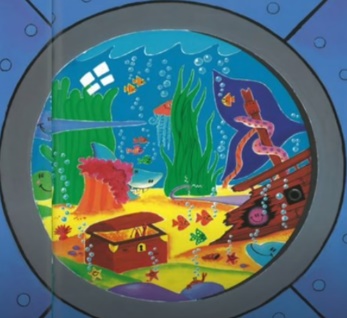 Draw around a plate to make a big circle – use this as your porthole.  Draw what you can see in the ocean.Research your favourite sea creature – it may be the same as you choose for your literacy task – draw a diagram and label the features of the creature.Research your favourite sea creature – it may be the same as you choose for your literacy task – draw a diagram and label the features of the creature.Research your favourite sea creature – it may be the same as you choose for your literacy task – draw a diagram and label the features of the creature.Try out the saltwater density experiment.Have a go at making your own rockpool.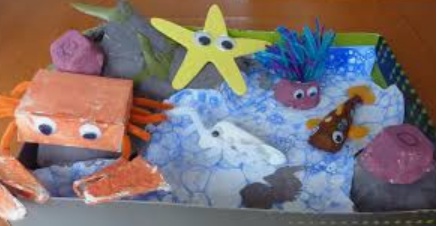 Take a walk around your local area and see how the trees and plants have changed over the weeks.  How many different colours can you see?  List the creatures that you see.Take a walk around your local area and see how the trees and plants have changed over the weeks.  How many different colours can you see?  List the creatures that you see.Use the powerpoint attached to play the ‘What am I?’ game.